活動照片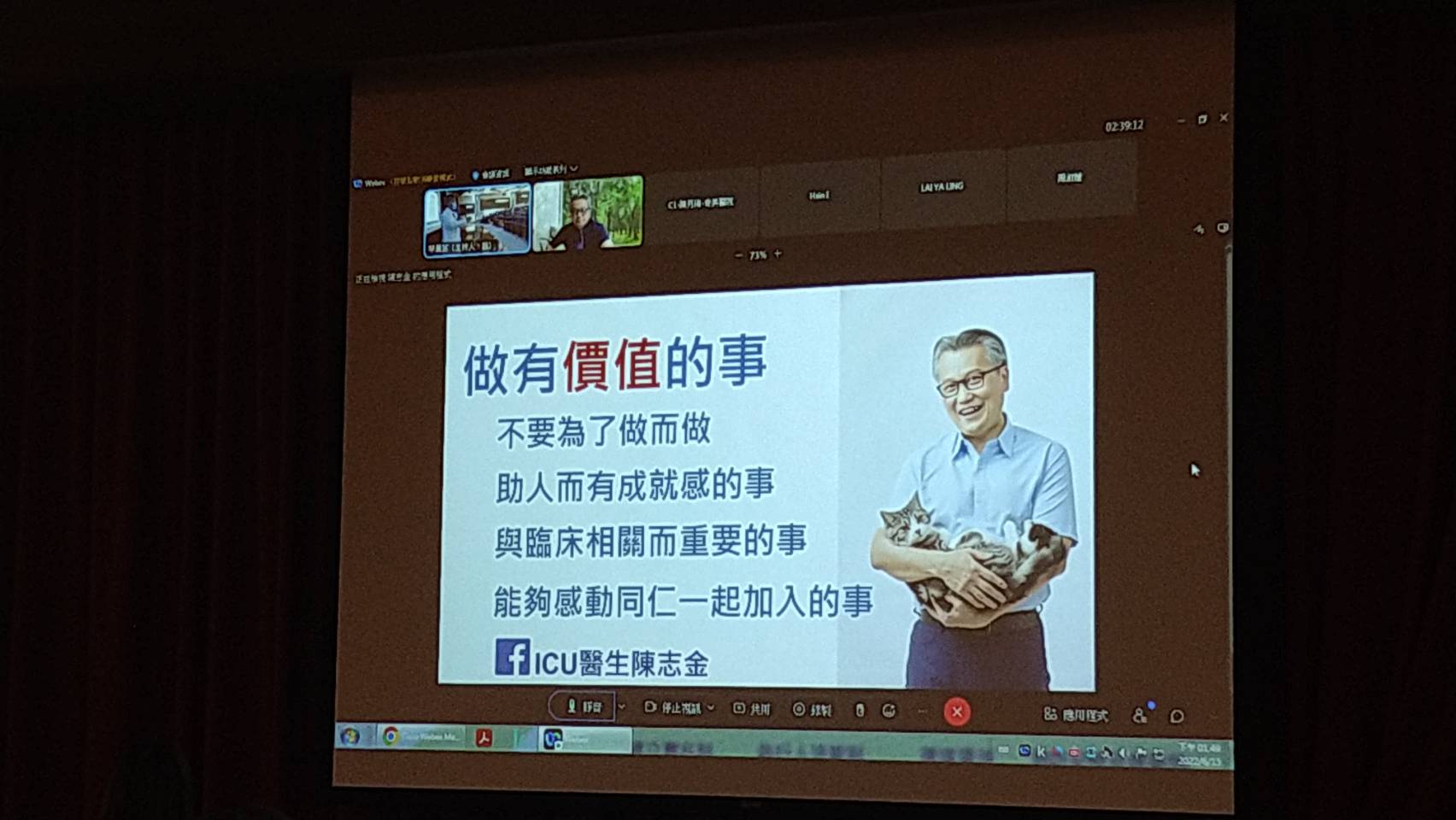 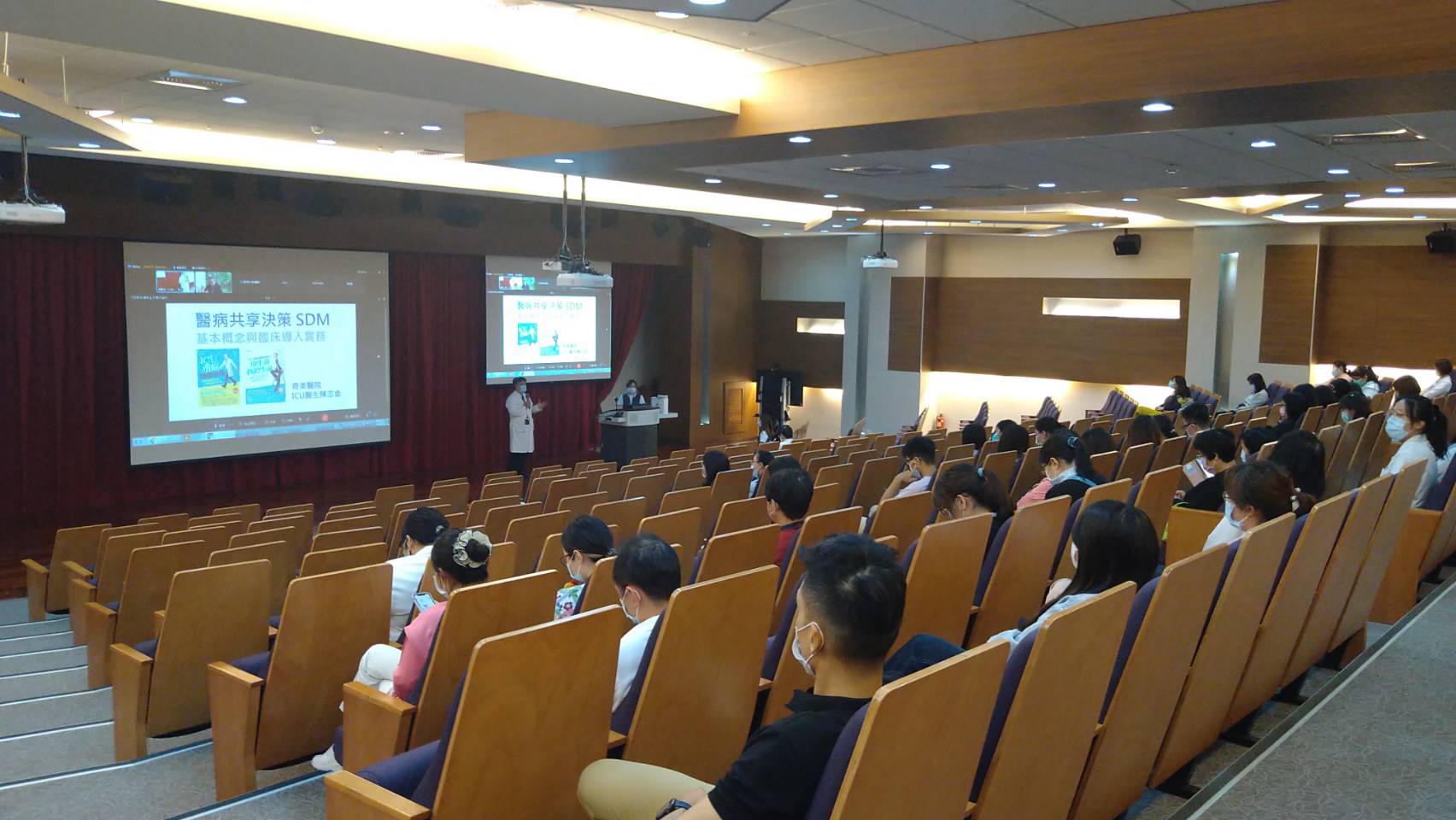 